Bijgaand treft u onze antwoorden aan op een aantal vragen en opmerkingen over het EU-voorstel Europees strafregister voor derdelanders COM (2017) 344 d.d. 6 juli 2017 (2017Z09959) en het EU-voorstel uitbreiding mandaat eu-LISA COM (2017) 352 d.d. 6 juli 2017 (2017Z09960) en het onderwerp interoperabiliteit.De Minister van Veiligheid en Justitie,S.A. BlokDe Staatssecretaris van Veiligheid en Justitie,K.H.D.M. Dijkhoff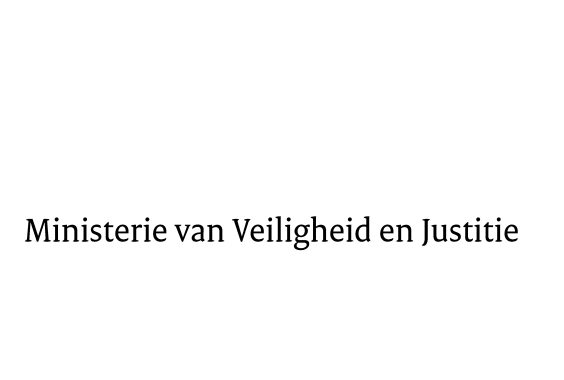 > Retouradres Postbus 20301 2500 EH  Den Haag> Retouradres Postbus 20301 2500 EH  Den HaagAan de Voorzitter van de Tweede Kamerder Staten-GeneraalPostbus 20018 2500 EA  DEN HAAGAan de Voorzitter van de Tweede Kamerder Staten-GeneraalPostbus 20018 2500 EA  DEN HAAGDatum13 september 2017OnderwerpAntwoorden vragen VKC VenJ over  EU-voorstellen ECRIS derdelanders en eu-LISA en interoperabiliteit   Directie Europese en Internationale AangelegenhedenDEIA/EUTurfmarkt 1472511 DP  Den HaagPostbus 203012500 EH  Den Haagwww.rijksoverheid.nl/venjOns kenmerk2107432Bijlagen1Bij beantwoording de datum en ons kenmerk vermelden. Wilt u slechts één zaak in uw brief behandelen.